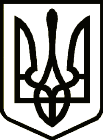 УкраїнаНОВГОРОД – СІВЕРСЬКИЙ МІСЬКИЙ ГОЛОВАРОЗПОРЯДЖЕННЯ10 жовтня 2018 року		м. Новгород – Сіверський			       №135- ОД Про  надання пропозицій щодооптимізації штатної чисельності працівників міської ради         З метою створення в Новгород-Сіверській міській раді оптимальної штатної чисельності працівників, яка б реально враховувала запити територіальної громади, забезпечувала ефективне використання фінансових, матеріально-технічних та кадрових ресурсів, керуючись статтями 42, 59 Закону України «Про місцеве самоврядування в Україні», зобов’язую:1. Фінансовому управлінню міської ради (Печко В.І.) в термін до 19 жовтня 2018 року розробити та подати на розгляд пропозиції щодо оптимізації штатної чисельності працівників Новгород-Сіверської міської ради та її відокремлених структурних підрозділів.        2. Контроль за виконанням даного розпорядження залишаю за собою.Міський голова                                                                                     О.Бондаренко